                  Annexe 2 – A compléter pour les associations sportives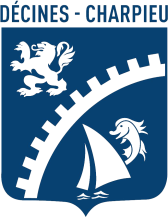 EFFECTIFS DE L’ASSOCIATIONPRATIQUANTS, LICENCIÉS, ADHÉRENTSA = licenciés pratiquants la compétition B = loisir et autres adhérentsC = nombre total de pratiquantsNOMBRE TOTAL DE PRATIQUANTS C : (A+B) =   	NOMBRE DE DIRIGEANTSLicenciés en compétition : D =  	Autres : E =  	NOMBRE TOTAL D’ADHÉRENTS : = C + D + E =  	---------------------------------------------A = COMPÉTITEURS(Sans les dirigeants)A = COMPÉTITEURS(Sans les dirigeants)A = COMPÉTITEURS(Sans les dirigeants)A = COMPÉTITEURS(Sans les dirigeants)B = LOISIRS ET AUTRES ADHÉRENTSB = LOISIRS ET AUTRES ADHÉRENTSB = LOISIRS ET AUTRES ADHÉRENTSB = LOISIRS ET AUTRES ADHÉRENTSAgeMasculinsFémininsDécinoisAgeMasculinsFémininsDécinois13 / 144 / 5 ans15 / 176 / 7 ans18 / 208 / 1021 / 2511 / 1226 / 3913 / 1440 / 6515 / 17Total A18 / 2021 / 2526 / 3940 / 65+ de 65Total B